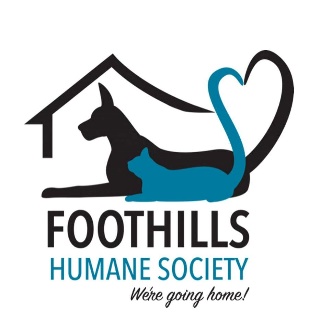 PET ADOPTION APPLICATIONName: _____________________________________________________________Physical Address: ____________________________________________________City: _____________________ State: ____________ Zip: ____________________Primary Phone: ___________________ Alternate Phone: ____________________Email Address: ______________________________________________________Name of animal you wish to adopt: _____________________________________Are you at least 18 years old? ________Yes     ___________NoDescribe your ideal pet: _______________________________________________Do you live in a house or apartment? ____________________________________Do you rent? _________ own? ________ still living at home? ________________If you rent, are you aware of your pet policy? _____________________________Does every member of your household know about and agree with you intentions to adopt? ________Yes _______ NoWill there be children under 10 years of age in the home? ______Yes _______NoDo you have any other pets in the home? _______ If yes, what kind and how many? ______________________________________________________________________________________________________________________________________Are your pets spayed/neutered? _______Yes ________NoWho is your veterinarian? _____________________________________________How much do you know about heartworm disease? ___________________________________If interested in a cat/kitten, do you plan to declaw? ___________________________________If interested in a dog, do you have a fenced yard? _____________________________________Where will your adopted pet spend most of its time? Where will the pet be when you are not home? Please explain in as much detail as possible. ________________________________________________________________________________________________________________Describe what your pets activity level will look like: ________________________________________________________________________________________________________________Have you ever given up a pet in the past? ________ Yes _______ NoIf yes, please explain the circumstances:______________________________________________________________________________________________________________________________________________________________________________________________________How did you hear about us? ______________________________________________________